Committee on WIPO Standards (CWS)Sixth SessionGeneva, October 15 to 19, 2018PROPOSAL FOR THE CREATION OF A NEW WIPO STANDARD FOR USING 3D MODELS AND IMAGES IN APPLICATION AND PUBLICATION DOCUMENTSDocument prepared by the SecretariatINTRODUCTION	The Delegation of Russian Federation submitted a proposal for the creation of a WIPO standard on three-dimensional (3D) models and images for consideration at the sixth session of the Committee on WIPO Standards (CWS).   The proposal is reproduced as the Annex to this document.	It should be noted that the need of standardization on 3D images for intellectual property (IP) documentation was discussed in various CWS forums such as the XML4IP Task Force and the Design Representation Task Force.	The CWS is invited to:	(a)	note the content of the proposal on 3D models and images, as reproduced in the Annex;	(b)	consider the creation of a Task of which description reads “Prepare a proposal for recommendations on three-dimensional (3D) models and images”; 	(c)	establish a corresponding Task Force and designate the Task Force Leader;	(d)	request the Secretariat to issue a circular inviting IP offices to nominate their expert to the established Task Force; and	(e)	request the established Task Force to provide a progress report at its seventh session.[Annex follows]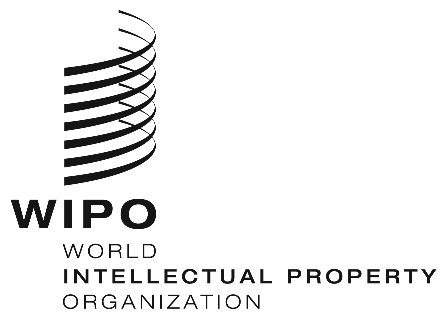 ECWS/6/22CWS/6/22CWS/6/22ORIGINAL:  English ORIGINAL:  English ORIGINAL:  English DATE:  September 12, 2018 DATE:  September 12, 2018 DATE:  September 12, 2018 